

Young Leader of the Year Award – Submission Form
Submission deadline is 31 October 2023
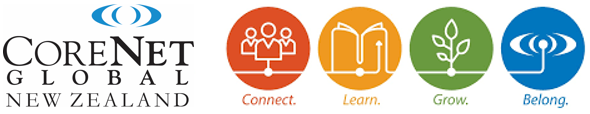 NOMINEE INFORMATION QUESTIONS TO BE ANSWERED / CRITERIA FOR SELECTION Maximum 400 words for all questions:Please explain how you:1. Developed and implemented initiatives that positively impacted the profession and how you used them in your current role (35 points) 2. Demonstrated quantifiable achievements that contributed to your employer’s success (35 points) 3. Have been actively involved in real estate industry organisations and/or CoreNet Global over the previous 12 months. What was the biggest takeaway or learning achievement you experienced? (15 points) 4. Are actively pursuing professional development. Provide 1 goal or more you would like to achieve. (15 points) QUESTIONS 
Please contact George Hulbert george@theclaritybusiness.co.nz with any questions you might have.Nominee’s NameJob TitleCompanyContact: Phone, emailNumber of years with postgraduate experienceSubmitted by: